CAMARA MUNICIPAL DE SANTA BRANCASECRETARIA DE FINANÇAS - CNPJ.01.958.948/0001-17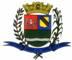 PCA AJUDANTE BRAGA 108 CENTRO SANTA BRANCAData: 18/11/2016 12:03:53Transparência de Gestão Fiscal - LC 131 de 27 de maio 2009 Sistema CECAM (Página: 1 / 1)Relação dos empenhos pagos dia 27 de Outubro de 2016N.Processo Empenho	Fornecedor	Descrição do bem/Serviço adquirido	Modalidade	Licitação	Valor01.00.00 - PODER LEGISLATIVO01.01.00 - CAMARA MUNICIPAL01.01.00 - CAMARA MUNICIPAL 01.01.00.01.000 - Legislativa 01.01.00.01.31 - Ação Legislativa01.01.00.01.31.0001 - MANUTENÇÃO DA CAMARA 01.01.00.01.31.0001.2001 - MANUTENÇÃO DA CAMARA01.01.00.01.31.0001.2001.33903600 - OUTROS SERVIÇOS DE TERCEIROS - PESSOA FÍSICA 01.01.00.01.31.0001.2001.33903600.0111000 - GERAL 01.01.00.01.31.0001.2001.33903600.0111000.4 - FICHA4.543,00----------------------4.543,00SANTA BRANCA, 27 de Outubro de 2016EVANDRO LUIZ DE MELO SOUSA1SP147248/0-8CHEFE DA COORD FINANCEIRA0/0303/1257  - SERVIDOR MUNICIPAL, refere -se ao adiantamento de numerario para as despesas com viagem a cidade de são paulo  aOUTROS/NÃO APLICÁVEL/0150,00assembleia legislativa do senhor vereador jurandir e assessor no dia 04.11.201601.01.00.01.31.0001.2001.33903900 - OUTROS SERVIÇOS DE TERCEIROS - PESSOA JURÍDICA01.01.00.01.31.0001.2001.33903900.0111000 - GERAL01.01.00.01.31.0001.2001.33903900.0111000.5 - FICHA0/0293/1446  - IMOTHEP CONSTRUÇÃO CIVIL, refere-se aos serviços prestados de execução mudança de rede de distribui ção de agua e captação de0/0293/1446  - IMOTHEP CONSTRUÇÃO CIVIL, refere-se aos serviços prestados de execução mudança de rede de distribui ção de agua e captação deDISPENSA DE LICITAÇÃO/02.050,00agua pluvias  do predio da camara municipal0/0301/1469  - PAULO SERGIO CAMARGO JUNI, serviços de instalação de filtro de agua  FE 1000 Tanque Inox valvula com manipulador cromado no0/0301/1469  - PAULO SERGIO CAMARGO JUNI, serviços de instalação de filtro de agua  FE 1000 Tanque Inox valvula com manipulador cromado noDISPENSA DE LICITAÇÃO/0250,00predio da Camara Municipal0/0282/1406  - AUTO TRATO RELAMPAGO LAVA, refere-se aos lavagens completa dos veiculos da camara no mes de setembro de 20160/0282/1406  - AUTO TRATO RELAMPAGO LAVA, refere-se aos lavagens completa dos veiculos da camara no mes de setembro de 2016DISPENSA DE LICITAÇÃO/0100,000/0284/1453  - MARIA APARECIDA DESOUZA S, refere-se aos serviços prestados de repros  no freio de mao e fluio de fr   eio no veiculo polo da camara0/0284/1453  - MARIA APARECIDA DESOUZA S, refere-se aos serviços prestados de repros  no freio de mao e fluio de fr   eio no veiculo polo da camaraDISPENSA DE LICITAÇÃO/0179,00municipal01.01.00.01.31.0001.2001.44905200 - EQUIPAMENTOS E MATERIAL PERMANENTE01.01.00.01.31.0001.2001.44905200.0111000 - GERAL01.01.00.01.31.0001.2001.44905200.0111000.6 - FICHA0/0302/1469  - PAULO SERGIO CAMARGO JUNI, Filtro de agua FE 1000 tanque inox valvula com manipulador cromadoDISPENSA DE LICITAÇÃO/01.814,00----------------------